       К А Р А Р 					                             ПОСТАНОВЛЕНИЕ"01" июль 2019 й.	                                № 161                              "01" июля 2019г.Об утверждении Положения о Единой комиссии по определению поставщиков (подрядчиков, исполнителей) и осуществлению закупок товаров, работ и услуг для обеспечения нужд Администрации сельского поселения Языковский сельсовет муниципального района Благоварский район Республики Башкортостан
В соответствии с Федеральным законом от 05 апреля 2013 г. №44-ФЗ «О контрактной системе в сфере закупок товаров, работ услуг для обеспечения государственных и муниципальных нужд» (далее – Федеральный закон №44-ФЗ)ПОСТАНОВЛЯЮ:1.Утвердить и ввести в действие прилагаемое Положение о Единой комиссии по определению поставщиков (подрядчиков, исполнителей).2. Контроль за исполнением настоящего постановления оставляю за собой.3. Опубликовать настоящее постановление на официальном сайте администрации сельского поселения Языковский сельсовет муниципального района Благоварский район Республики Башкортостан4. Настоящее постановление вступает в силу после его официального опубликования.Глава сельского поселенияЯзыковский сельсовет - 					Р.Р. ЕникеевПриложение
к постановлению 
от 01 июля 2019г. N161
Положение о Единой комиссии по определению поставщиков (подрядчиков, исполнителей) и осуществлению закупок товаров, работ и услуг для обеспечения нужд Администрации сельского поселения Языковский сельсовет муниципального района Благоварский район Республики Башкортостан.1. Общие положения
1.1. Настоящее Положение определяет цели, задачи, функции, полномочия и порядок деятельности Единой комиссии по определению поставщиков (подрядчиков, исполнителей) Администрации сельского поселения Языковский сельсовет муниципального района Благоварский район Республики Башкортостан для заключения контрактов на поставку товаров, выполнение работ, оказание услуг (далее - Единая комиссия) путем проведения конкурсов, аукционов, запросов котировок, запросов предложений.

1.2. Основные понятия:
Определение поставщика (подрядчика, исполнителя) - совокупность действий, которые осуществляются заказчиком в порядке, установленном Федеральным законом от 05.04.2013 N 44-ФЗ "О контрактной системе в сфере закупок товаров, работ, услуг для обеспечения государственных и муниципальных нужд" (далее - Закон о контрактной системе), начиная с размещения извещения об осуществлении закупки товара, работы, услуги или направления приглашения принять участие в определении поставщика (подрядчика, исполнителя) и завершаются заключением контракта;

Участник закупки - любое юридическое лицо независимо от его организационно-правовой формы, формы собственности, места нахождения и места происхождения капитала, за исключением юридического лица, местом регистрации которого является государство или территория, включенные в утверждаемый в соответствии с подпунктом 1 пункта 3 статьи 284 Налогового кодекса Российской Федерации перечень государств и территорий, предоставляющих льготный налоговый режим налогообложения и (или) не предусматривающих раскрытия и предоставления информации при проведении финансовых операций (офшорные зоны) в отношении юридических лиц (далее - офшорная компания), или любое физическое лицо, в том числе зарегистрированное в качестве индивидуального предпринимателя;

Единая информационная система в сфере закупок (далее - единая информационная система) - совокупность информации, указанной в части 3 статьи 4 Закона о контрактной системе и содержащейся в базах данных, информационных технологий и технических средств, обеспечивающих формирование, обработку, хранение такой информации, а также ее предоставление с использованием официального сайта единой информационной системы в информационно-телекоммуникационной сети "Интернет" (далее - официальный сайт);

Электронная площадка - сайт в информационно-телекоммуникационной сети "Интернет", соответствующий установленным в соответствии с пунктами 1 и 2 части 2 статьи 24.1 Закона о контрактной системе требованиям, на котором проводятся конкурентные способы определения поставщиков (подрядчиков, исполнителей) в электронной форме, за исключением закрытых способов определения поставщиков (подрядчиков, исполнителей) в электронной форме;

Оператор электронной площадки - непубличное хозяйственное общество, в уставном капитале которого иностранным гражданам, лицам без гражданства, иностранным юридическим лицам принадлежит не более чем двадцать пять процентов долей (акций) такого общества и которое владеет электронной площадкой, в том числе необходимыми для ее функционирования программно-аппаратными средствами, обеспечивает ее функционирование, а также соответствует установленным в соответствии с пунктами 1 и 2 части 2 статьи 24.1 Закона о контрактной системе требованиям и включено в утвержденный Правительством Российской Федерации перечень операторов электронных площадок;

Конкурс - способ определения поставщика (подрядчика, исполнителя), при котором победителем признается участник закупки, предложивший лучшие условия исполнения контракта;

Открытый конкурс - конкурс, при котором информация о закупке сообщается заказчиком неограниченному кругу лиц путем размещения в единой информационной системе извещения о проведении такого конкурса, конкурсной документации и к участникам закупки предъявляются единые требования;

Открытый конкурс в электронной форме - конкурс, при котором информация о закупке сообщается заказчиком неограниченному кругу лиц путем размещения в единой информационной системе извещения о проведении открытого конкурса в электронной форме и конкурсной документации и к участникам закупки предъявляются единые требования;

Конкурс с ограниченным участием - конкурс, при котором информация о закупке сообщается заказчиком неограниченному кругу лиц путем размещения в единой информационной системе извещения о проведении такого конкурса и конкурсной документации, к участникам закупки предъявляются единые требования и дополнительные требования и победитель данного конкурса определяется из числа участников закупки, прошедших предквалификационный отбор;

Конкурс с ограниченным участием в электронной форме - конкурс, при проведении которого информация о закупке сообщается заказчиком неограниченному кругу лиц путем размещения в единой информационной системе извещения о проведении такого конкурса и конкурсной документации, к участникам закупки предъявляются единые требования и дополнительные требования, победитель такого конкурса определяется из числа участников закупки, соответствующих предъявленным к участникам закупки единым требованиям и дополнительным требованиям;

Двухэтапный конкурс - конкурс, при котором информация о закупке сообщается заказчиком неограниченному кругу лиц путем размещения в единой информационной системе извещения о проведении этого конкурса и конкурсной документации, к участникам закупки предъявляются единые требования либо единые требования и дополнительные требования и победителем данного конкурса признается участник двухэтапного конкурса, принявший участие в проведении обоих этапов указанного конкурса (в том числе прошедший предквалификационный отбор на первом этапе в случае установления дополнительных требований к участникам такого конкурса) и предложивший лучшие условия исполнения контракта по результатам второго этапа этого конкурса;

Двухэтапный конкурс в электронной форме - конкурс, при котором информация о закупке сообщается заказчиком неограниченному кругу лиц путем размещения в единой информационной системе извещения о проведении такого конкурса и конкурсной документации, к участникам закупки предъявляются единые требования либо единые требования и дополнительные требования и победителем такого конкурса признается участник закупки, принявший участие в проведении обоих этапов такого конкурса (в том числе соответствующий дополнительным требованиям) и предложивший лучшие условия исполнения контракта по результатам второго этапа такого конкурса;

Аукцион - способ определения поставщика (подрядчика, исполнителя), при котором победителем признается участник закупки, предложивший наименьшую цену контракта;

Аукцион в электронной форме (электронный аукцион) - аукцион, при котором информация о закупке сообщается заказчиком неограниченному кругу лиц путем размещения в единой информационной системе извещения о проведении такого аукциона и документации о нем, к участникам закупки предъявляются единые требования и дополнительные требования, проведение такого аукциона обеспечивается на электронной площадке ее оператором;

Запрос котировок - способ определения поставщика (подрядчика, исполнителя), при котором информация о закупаемых для обеспечения государственных или муниципальных нужд товарах, работах или услугах сообщается неограниченному кругу лиц путем размещения в единой информационной системе извещения о проведении запроса котировок и победителем запроса котировок признается участник закупки, предложивший наиболее низкую цену контракта;

Запрос котировок в электронной форме - способ определения поставщика (подрядчика, исполнителя), при котором информация о закупке сообщается неограниченному кругу лиц путем размещения в единой информационной системе извещения о проведении запроса котировок в электронной форме, победителем такого запроса признается участник закупки, предложивший наиболее низкую цену контракта и соответствующий требованиям, установленным в извещении о проведении запроса котировок в электронной форме;

Запрос предложений - способ определения поставщика (подрядчика, исполнителя), при котором информация о закупаемых для обеспечения государственных или муниципальных нужд в товаре, работе или услуге сообщается неограниченному кругу лиц путем размещения в единой информационной системе извещения о проведении запроса предложений, документации о проведении запроса предложений и победителем запроса предложений признается участник закупки, направивший окончательное предложение, которое наилучшим образом соответствует установленным заказчиком требованиям к товару, работе или услуге;

Запрос предложений в электронной форме - способ определения поставщика (подрядчика, исполнителя), при котором информация о закупке сообщается заказчиком неограниченному кругу лиц путем размещения в единой информационной системе извещения и документации о проведении запроса предложений в электронной форме и победителем такого запроса признается участник закупки, направивший окончательное предложение, которое наилучшим образом соответствует установленным заказчиком требованиям к товару, работе или услуге.
2. Правовое регулирование
2.1. Единая комиссия в процессе своей деятельности руководствуется Бюджетным кодексом Российской Федерации, Гражданским кодексом Российской Федерации, Федеральным законом от 05.04.2013 года N 44-ФЗ "О контрактной системе в сфере закупок товаров, работ, услуг для обеспечения государственных и муниципальных нужд" (далее Закон о контрактной системе), Федеральным законом от 26.07.2006 N 135-ФЗ "О защите конкуренции" (далее - Закон о защите конкуренции), иными действующими правовыми актами Российской Федерации, приказами и распоряжениями заказчика и настоящим Положением.
3. Цели создания и принципы работы Единой комиссии
3.1. Единая комиссия создается в целях проведения конкурсов (открытый конкурс, конкурс с ограниченным участием, двухэтапный конкурс, закрытый конкурс, закрытый конкурс с ограниченным участием, закрытый двухэтапный конкурс), аукционов (аукцион в электронной форме, закрытый аукцион), запроса котировок, запроса предложений. С учетом особенностей, установленных Законом о контрактной системе, в электронной форме проводятся открытый конкурс, конкурс с ограниченным участием, двухэтапный конкурс, электронный аукцион, запрос котировок, запрос предложений (далее также - электронные процедуры), а также в случаях, установленных решением Правительства Российской Федерации, предусмотренным частью 3 статьи 84.1 Закона о контрактной системе, закрытый конкурс, закрытый конкурс с ограниченным участием, закрытый двухэтапный конкурс, закрытый аукцион (далее также - закрытые электронные процедуры).

3.2. Принципы деятельности Единой комиссии:

3.2.1. Эффективность и экономичность использования выделенных средств бюджета и внебюджетных источников финансирования.

3.2.2. Публичность, гласность, открытость и прозрачность процедуры определения поставщиков (подрядчиков, исполнителей).

3.2.3. Обеспечение добросовестной конкуренции, недопущение дискриминации, введения ограничений или преимуществ для отдельных участников закупки, за исключением случаев, если такие преимущества установлены действующим законодательством Российской Федерации.

3.2.4. Устранение возможностей злоупотребления и коррупции при определении поставщиков (подрядчиков, исполнителей).

3.2.5. Недопущение разглашения сведений, ставших известными в ходе проведения процедур определения поставщиков (подрядчиков, исполнителей), в случаях, установленных действующим законодательством.
4. Функции Единой комиссии4. Функции Единой комиссии

4.1. Открытый конкурс 
4.1.1. Единая комиссия осуществляет вскрытие конвертов с заявками на участие в открытом конкурсе после наступления срока, указанного в конкурсной документации в качестве срока подачи данных заявок. Конверты с заявками на участие в открытом конкурсе вскрываются публично во время, в месте, в порядке и в соответствии с процедурами, которые указаны в конкурсной документации. Вскрытие всех поступивших конвертов с заявками на участие в открытом конкурсе осуществляется в один день.

4.1.2. Непосредственно перед вскрытием конвертов с заявками на участие в открытом конкурсе или в случае проведения открытого конкурса по нескольким лотам перед вскрытием таких конвертов в отношении каждого лота заявкам на участие в открытом конкурсе Единая комиссия объявляет участникам конкурса, присутствующим при вскрытии таких конвертов, о возможности подачи заявок на участие в открытом конкурсе, изменения или отзыва поданных заявок на участие в открытом конкурсе до вскрытия таких конвертов. При этом Единая комиссия объявляет последствия подачи двух и более заявок на участие в открытом конкурсе одним участником конкурса.

4.1.3. Единая комиссия вскрывает конверты с заявками на участие в открытом конкурсе, если такие конверты и заявки поступили заказчику до вскрытия таких конвертов. В случае установления факта подачи одним участником открытого конкурса двух и более заявок на участие в открытом конкурсе в отношении одного и того же лота при условии, что поданные ранее этим участником заявки на участие в конкурсе не отозваны, все заявки на участие в конкурсе этого участника, поданные в отношении одного и того же лота, не рассматриваются и возвращаются этому участнику.

4.1.4. В случае, если конкурсной документацией предусмотрено право заказчика заключить контракты на выполнение двух и более поисковых научно-исследовательских работ с несколькими участниками конкурса, заявка на участие в конкурсе, поданная одновременно в отношении двух и более указанных работ, не рассматривается и возвращается подавшему ее участнику конкурса.

4.1.5. Единая комиссия ведет протокол вскрытия конвертов с заявками на участие в открытом конкурсе. Указанный протокол подписывается всеми присутствующими членами Единой комиссии непосредственно после вскрытия таких конвертов и не позднее рабочего дня, следующего за датой подписания этого протокола, размещается в единой информационной системе. При проведении открытого конкурса в целях заключения контракта на выполнение научно-исследовательских работ в случае, если допускается заключение контрактов с несколькими участниками закупки, а также на выполнение двух и более поисковых научно-исследовательских работ данный протокол размещается в единой информационной системе в течение трех рабочих дней с даты его подписания.

4.1.6. В обязанности Единой комиссии входит рассмотрение и оценка конкурсных заявок.

4.1.7. Единая комиссия отклоняет заявку на участие в конкурсе в случае, если участник конкурса, подавший ее, не соответствует требованиям к участнику конкурса, указанным в конкурсной документации, или такая заявка признана не соответствующей требованиям, указанным в конкурсной документации, в том числе участник конкурса признан не предоставившим обеспечение такой заявки, а также в случаях, предусмотренных нормативными правовыми актами, принятыми в соответствии со статьей 14 Закона о контрактной системе. Не подлежит отклонению заявка на участие в конкурсе в связи с отсутствием в ней документов, предусмотренных подпунктами "ж" и "з" пункта 1 части 2 статьи 51 Закона о контрактной системе, за исключением случая закупки товара, работы, услуги, в отношении которых установлен запрет, предусмотренный статьей 14 Закона о контрактной системе.

4.1.8. В случае установления недостоверности информации, содержащейся в документах, представленных участником конкурса в соответствии с ч. 2 ст. 51 Закона о контрактной системе, Единая комиссия обязана отстранить такого участника от участия в конкурсе на любом этапе его проведения.

4.1.9. Результаты рассмотрения заявок на участие в конкурсе фиксируются в протоколе рассмотрения и оценки заявок на участие в конкурсе.

4.1.10. Единая комиссия осуществляет оценку заявок на участие в конкурсе, которые не были отклонены, для выявления победителя конкурса на основе критериев, указанных в конкурсной документации. В случае если по результатам рассмотрения заявок на участие в конкурсе конкурсная комиссия отклонила все такие заявки или только одна такая заявка соответствует требованиям, указанным в конкурсной документации, конкурс признается несостоявшимся.

4.1.11. На основании результатов оценки заявок на участие в конкурсе Единая комиссия присваивает каждой заявке на участие в конкурсе порядковый номер в порядке уменьшения степени выгодности содержащихся в них условий исполнения контракта. Заявке на участие в конкурсе, в которой содержатся лучшие условия исполнения контракта, присваивается первый номер. В случае, если в нескольких заявках на участие в конкурсе содержатся одинаковые условия исполнения контракта, меньший порядковый номер присваивается заявке на участие в конкурсе, которая поступила ранее других заявок на участие в конкурсе, содержащих такие же условия. Победителем конкурса признается участник конкурса, который предложил лучшие условия исполнения контракта на основе критериев, указанных в конкурсной документации, и заявке на участие в конкурсе которого присвоен первый номер.

4.1.12. Результаты рассмотрения и оценки заявок на участие в конкурсе фиксируются в протоколе рассмотрения и оценки таких заявок, в котором должна содержаться следующая информация:

4.1.12.1. место, дата, время проведения рассмотрения и оценки таких заявок;

4.1.12.2. информация об участниках конкурса, заявки на участие в конкурсе которых были рассмотрены;

4.1.12.3. информация об участниках конкурса, заявки на участие в конкурсе которых были отклонены, с указанием причин их отклонения, в том числе положений Закона о контрактной системе и положений конкурсной документации, которым не соответствуют такие заявки, предложений, содержащихся в заявках на участие в конкурсе и не соответствующих требованиям конкурсной документации;

4.1.12.4. решение каждого члена комиссии об отклонении заявок на участие в конкурсе;

4.1.12.5. порядок оценки заявок на участие в конкурсе;

4.1.12.6. присвоенные заявкам на участие в конкурсе значения по каждому из предусмотренных критериев оценки заявок на участие в конкурсе;

4.1.12.7. принятое на основании результатов оценки заявок на участие в конкурсе решение о присвоении таким заявкам порядковых номеров;

4.1.12.8. наименования (для юридических лиц), фамилии, имена, отчества (при наличии) (для физических лиц), почтовые адреса участников конкурса, заявкам на участие в конкурсе которых присвоены первый и второй номера.

4.1.13. Результаты рассмотрения единственной заявки на участие в конкурсе на предмет ее соответствия требованиям конкурсной документации фиксируются в протоколе рассмотрения единственной заявки на участие в конкурсе, в котором должна содержаться следующая информация:

4.1.13.1. место, дата, время проведения рассмотрения такой заявки;

4.1.13.2. наименование (для юридического лица), фамилия, имя, отчество (при наличии) (для физического лица), почтовый адрес участника конкурса, подавшего единственную заявку на участие в конкурсе;

4.1.13.3. решение каждого члена комиссии о соответствии такой заявки требованиям Закона о контрактной системе и конкурсной документации;

4.1.13.4. решение о возможности заключения контракта с участником конкурса, подавшим единственную заявку на участие в конкурсе.

4.1.14. Протоколы, указанные в п. п. 4.1.12 и 4.1.13 настоящего Положения, составляются в двух экземплярах, которые подписываются всеми присутствующими членами Единой комиссии. Один экземпляр каждого из этих протоколов хранится у заказчика, другой экземпляр в течение трех рабочих дней с даты его подписания направляется победителю конкурса или участнику конкурса, подавшему единственную заявку на участие в конкурсе, с приложением проекта контракта, который составляется путем включения в данный проект условий контракта, предложенных победителем конкурса или участником конкурса, подавшим единственную заявку на участие в конкурсе. Протокол рассмотрения и оценки заявок на участие в конкурсе, протокол рассмотрения единственной заявки на участие в конкурсе размещаются заказчиком в единой информационной системе не позднее рабочего дня, следующего за датой подписания указанных протоколов.

4.1.15. При осуществлении процедуры определения поставщика (подрядчика, исполнителя) путем проведения открытого конкурса Единая комиссия также выполняет иные действия в соответствии с положениями Закона о контрактной системе.
4.2. Открытый конкурс в электронной форме 
4.2.1. Срок рассмотрения и оценки первых частей заявок на участие в открытом конкурсе в электронной форме Единой комиссией не может превышать пять рабочих дней, а в случае, если начальная (максимальная) цена контракта не превышает один миллион рублей, один рабочий день с даты окончания срока подачи указанных заявок. В случае проведения открытого конкурса в электронной форме на поставку товара, выполнение работы либо оказание услуги в сфере науки, культуры или искусства этот срок не может превышать десять рабочих дней с даты окончания срока подачи указанных заявок независимо от начальной (максимальной) цены контракта.

4.2.2. По результатам рассмотрения и оценки первых частей заявок на участие в открытом конкурсе в электронной форме, содержащих информацию, предусмотренную частью 4 статьи 54.4 Закона о контрактной системе, Единая комиссия принимает решение о допуске участника закупки, подавшего заявку на участие в таком конкурсе, к участию в нем и признании этого участника закупки участником такого конкурса или об отказе в допуске к участию в таком конкурсе в порядке и по основаниям, которые предусмотрены частью 3 статьи 54.5 Закона о контрактной системе.

4.2.3. Участник открытого конкурса в электронной форме не допускается к участию в открытом конкурсе в электронной форме в случае:

4.2.3.1. непредоставления информации, предусмотренной частью 4 статьи 54.4 Закона о контрактной системе (за исключением случаев, предусмотренных Законом о контрактной системе), или предоставления недостоверной информации;

4.2.3.2. несоответствия предложений участника открытого конкурса в электронной форме требованиям, предусмотренным пунктом 3 части 4 статьи 54.4 Закона о контрактной системе и установленным в извещении о проведении открытого конкурса в электронной форме, конкурсной документации;

4.2.3.3. указания в первой части заявки участника открытого конкурса в электронной форме сведений о таком участнике и (или) о предлагаемой им цене контракта.

4.2.4. Отказ в допуске к участию в открытом конкурсе в электронной форме по основаниям, не предусмотренным частью 3 статьи 54.5 Закона о контрактной системе не допускается.

4.2.5. Единая комиссия осуществляет оценку первых частей заявок на участие в открытом конкурсе в электронной форме участников закупки, допущенных к участию в таком конкурсе, по критерию, установленному пунктом 3 части 1 статьи 32 Закона о контрактной системе (при установлении этого критерия в конкурсной документации). Оценка заявок на участие в открытом конкурсе в электронной форме не осуществляется в случае признания конкурса не состоявшимся в соответствии с частью 8 статьи 54.5 Закона о контрактной системе.

4.2.6. По результатам рассмотрения и оценки первых частей заявок на участие в открытом конкурсе в электронной форме Единая комиссия оформляет протокол рассмотрения и оценки первых частей заявок на участие в таком конкурсе, который подписывается всеми присутствующими на заседании Единой комиссии ее членами не позднее даты окончания срока рассмотрения первых частей заявок на участие в таком конкурсе. Указанный протокол должен содержать информацию:

4.2.6.1. о месте, дате, времени рассмотрения и оценки первых частей заявок на участие в открытом конкурсе в электронной форме;

4.2.6.2. об идентификационных номерах заявок на участие в открытом конкурсе в электронной форме;

4.2.6.3. о допуске участника закупки, подавшего заявку на участие в открытом конкурсе в электронной форме, и признании его участником такого конкурса или об отказе в допуске к участию в таком конкурсе с обоснованием этого решения, в том числе с указанием положений законодательства Российской Федерации о контрактной системе в сфере закупок, конкурсной документации, которым не соответствует заявка на участие в открытом конкурсе в электронной форме данного участника, и положений заявки на участие в открытом конкурсе в электронной форме, которые не соответствуют требованиям, установленным конкурсной документацией;

4.2.6.4. о решении каждого присутствующего члена Единой комиссии в отношении каждого участника открытого конкурса в электронной форме о допуске к участию в таком конкурсе и признании его участником такого конкурса или об отказе в допуске к участию в таком конкурсе;

4.2.6.5. о порядке оценки заявок на участие в открытом конкурсе в электронной форме по критерию, установленному пунктом 3 части 1 статьи 32 Закона о контрактной системе (при установлении этого критерия в конкурсной документации), и о решении каждого присутствующего члена Единой комиссии в отношении каждого участника открытого конкурса в электронной форме и присвоении участнику баллов по указанному критерию, предусмотренному конкурсной документацией.

4.2.7. К протоколу рассмотрения и оценки первых частей заявок на участие в открытом конкурсе в электронной форме, прилагается информация, предусмотренная пунктом 2 части 4 статьи 54.4 Закона о контрактной системе (при наличии такой информации), и не позднее даты окончания срока рассмотрения и оценки первых частей заявок на участие в открытом конкурсе в электронной форме указанный протокол направляется заказчиком оператору электронной площадки.

4.2.8. В случае, если по результатам рассмотрения и оценки первых частей заявок на участие в открытом конкурсе в электронной форме Единая комиссия приняла решение об отказе в допуске к участию в таком конкурсе всех участников закупки, подавших заявки на участие в нем, или о признании только одного участника закупки, подавшего заявку на участие в таком конкурсе, его участником, открытый конкурс в электронной форме признается несостоявшимся. В протокол рассмотрения и оценки первых частей заявок на участие в открытом конкурсе в электронной форме, вносится информация о признании такого конкурса несостоявшимся.

4.2.9. Единая комиссия осуществляет рассмотрение и оценку вторых частей заявок на участие в открытом конкурсе в электронной форме. Срок рассмотрения и оценки вторых частей заявок на участие в открытом конкурсе в электронной форме не может превышать три рабочих дня, а в случае, если начальная (максимальная) цена контракта не превышает один миллион рублей, указанный срок не может превышать один рабочий день с даты направления заказчику вторых частей заявок на участие в таком конкурсе. В случае проведения открытого конкурса в электронной форме на поставку товара, выполнение работы либо оказание услуги в сфере науки, культуры или искусства этот срок не может превышать пять рабочих дней с даты направления заказчику вторых частей заявок на участие в открытом конкурсе в электронной форме независимо от начальной (максимальной) цены контракта.

4.2.10. Единой комиссией на основании результатов рассмотрения вторых частей заявок, документов и информации, предусмотренных частью 11 статьи 24.1 Закона о контрактной системе, принимается решение о соответствии или о несоответствии заявки на участие в таком конкурсе требованиям, установленным конкурсной документацией.

4.2.11. Заявка на участие в открытом конкурсе в электронной форме признается не соответствующей требованиям, установленным конкурсной документацией:

4.2.11.1. случае непредставления документов и информации, предусмотренных пунктами 1-3, 7 части 6 статьи 54.4 Закона о контрактной системе, либо несоответствия указанных документов и информации требованиям, установленным конкурсной документацией;

4.2.11.2. в случае наличия в документах и информации, предусмотренных частью 11 статьи 24.1, частями 4 и 6 статьи 54.4 Закона о контрактной системе, недостоверной информации на дату и время рассмотрения вторых частей заявок на участие в таком конкурсе;

4.2.11.3. в случае несоответствия участника такого конкурса требованиям, установленным конкурсной документацией в соответствии с частью 1, частями 1.1 и 2.1 (при наличии таких требований) статьи 31 Закона о контрактной системе;

4.2.11.4. в случаях, предусмотренных нормативными правовыми актами, принятыми в соответствии со статьей 14 Закона о контрактной системе;

4.2.11.5. в случае непредставления документов, предусмотренных пунктом 5 части 6 статьи 54.4 Закона о контрактной системе, при осуществлении закупки товаров, работ, услуг, в отношении которых установлен запрет, предусмотренный статьей 14 Закона о контрактной системе.

4.2.12. В случае установления недостоверности информации, представленной участником открытого конкурса в электронной форме, Единая комиссия обязана отстранить такого участника от участия в этом конкурсе на любом этапе его проведения.

4.2.13. Единая комиссия осуществляет оценку вторых частей заявок на участие в открытом конкурсе в электронной форме, в отношении которых принято решение о соответствии требованиям, установленным конкурсной документацией, для выявления победителя такого конкурса на основе критериев, указанных в конкурсной документации и относящихся ко второй части заявки (при установлении этих критериев в конкурсной документации). Оценка указанных заявок не осуществляется в случае признания открытого конкурса в электронной форме не состоявшимся в соответствии с частью 9 статьи 54.7 Закона о контрактной системе.

4.2.14. Результаты рассмотрения и оценки вторых частей заявок на участие в открытом конкурсе в электронной форме фиксируются в протоколе рассмотрения и оценки вторых частей заявок на участие в открытом конкурсе в электронной форме, подписываемом всеми присутствующими на заседании членами Единой комиссии не позднее даты окончания рассмотрения вторых частей заявок. Данный протокол должен содержать информацию:

4.2.14.1. о месте, дате, времени рассмотрения и оценки вторых частей заявок на участие в открытом конкурсе в электронной форме;

4.2.14.2. об участниках открытого конкурса в электронной форме, заявки которых на участие в открытом конкурсе в электронной форме были рассмотрены;

4.2.14.3. о соответствии или несоответствии заявки на участие в открытом конкурсе в электронной форме требованиям, установленным конкурсной документацией, с обоснованием этого решения, в том числе с указанием положений законодательства Российской Федерации о контрактной системе, конкурсной документации, которым не соответствует эта заявка, и положений заявки на участие в открытом конкурсе в электронной форме, которые не соответствуют этим требованиям;

4.2.14.4. о решении каждого присутствующего члена Единой комиссии в отношении заявки на участие в открытом конкурсе в электронной форме каждого его участника;

4.2.14.5. о порядке оценки заявок на участие в открытом конкурсе в электронной форме по критериям, установленным конкурсной документацией, и решении каждого присутствующего члена Единой комиссии в отношении каждого участника открытого конкурса в электронной форме о присвоении ему баллов по таким критериям, за исключением критерия, указанного в пункте 3 части 1 статьи 32 Закона о контрактной системе.

4.2.15. Протокол рассмотрения и оценки вторых частей заявок на участие в открытом конкурсе в электронной форме не позднее даты окончания срока рассмотрения и оценки вторых частей заявок на участие в открытом конкурсе в электронной форме направляется заказчиком оператору электронной площадки. В течение одного часа с момента получения указанного протокола, оператор электронной площадки размещает в единой информационной системе и на электронной площадке протокол рассмотрения и оценки первых частей заявок на участие в открытом конкурсе в электронной форме и протокол рассмотрения и оценки вторых частей заявок на участие в открытом конкурсе в электронной форме.

4.2.16. В случае, если по результатам рассмотрения вторых частей заявок на участие в открытом конкурсе в электронной форме Единая комиссия отклонила все такие заявки или только одна такая заявка и подавший ее участник соответствуют требованиям, установленным конкурсной документацией, открытый конкурс в электронной форме признается несостоявшимся. В протокол рассмотрения и оценки вторых частей заявок на участие в открытом конкурсе в электронной форме вносится информация о признании открытого конкурса в электронной форме несостоявшимся.

4.2.17. Не позднее следующего рабочего дня после дня получения от оператора электронной площадки протокола подачи окончательных предложений, указанного в части 7 статьи 54.6 Закона о контрактной системе, Единая комиссия на основании результатов оценки заявок на участие в открытом конкурсе в электронной форме, содержащихся в протоколе рассмотрения и оценки первых частей заявок на участие в открытом конкурсе в электронной форме и протоколе рассмотрения и оценки вторых частей заявок на участие в открытом конкурсе в электронной форме, присваивает каждой заявке на участие в открытом конкурсе в электронной форме порядковый номер в порядке уменьшения степени выгодности содержащихся в них условий исполнения контракта. Заявке на участие в открытом конкурсе в электронной форме, в которой содержатся лучшие условия исполнения контракта, присваивается первый номер. В случае, если в нескольких заявках на участие в открытом конкурсе в электронной форме содержатся одинаковые условия исполнения контракта, меньший порядковый номер присваивается заявке на участие в открытом конкурсе в электронной форме, которая поступила ранее других заявок на участие в открытом конкурсе в электронной форме, содержащих такие же условия. Результаты рассмотрения заявок на участие в открытом конкурсе в электронной форме фиксируются в протоколе подведения итогов открытого конкурса в электронной форме, который подписывается всеми присутствующими на заседании членами Единой комиссии. Оценка заявок на участие в открытом конкурсе в электронной форме не осуществляется в случае признания конкурса не состоявшимся в соответствии с частью 9 статьи 54.7 Закона о контрактной системе.

4.2.18. Протокол подведения итогов открытого конкурса в электронной форме должен содержать информацию:

4.2.18.1. об участниках открытого конкурса в электронной форме, заявки на участие в таком конкурсе которых были рассмотрены;

4.2.18.2. о допуске участника закупки, подавшего заявку на участие в открытом конкурсе в электронной форме (с указанием ее идентификационного номера, присвоенного в соответствии с частью 10 статьи 54.4 Закона о контрактной системе), к участию в таком конкурсе и признании этого участника закупки участником такого конкурса или об отказе в допуске к участию в таком конкурсе с обоснованием этого решения, в том числе с указанием положений законодательства Российской Федерации о контрактной системе, конкурсной документации, которым не соответствует заявка на участие в открытом конкурсе в электронной форме этого участника, и положений заявки на участие в открытом конкурсе в электронной форме, которые не соответствуют требованиям, установленным конкурсной документацией;

4.2.18.3. о решении каждого присутствующего члена Единой комиссии в отношении каждого участника открытого конкурса в электронной форме о допуске к участию в нем и о признании его участником или об отказе в допуске к участию в таком конкурсе;

4.2.18.4. о соответствии или несоответствии заявок на участие в открытом конкурсе в электронной форме требованиям, установленным конкурсной документацией, с обоснованием этого решения, в том числе с указанием положений законодательства Российской Федерации, конкурсной документации, которым не соответствует заявка на участие в открытом конкурсе в электронной форме, и положений заявки на участие в открытом конкурсе в электронной форме, которые не соответствуют этим требованиям;

4.2.18.5. о решении каждого присутствующего члена Единой комиссии в отношении заявки на участие в открытом конкурсе в электронной форме каждого его участника;

4.2.18.6. о порядке оценки заявок на участие в открытом конкурсе в электронной форме по критериям, установленным конкурсной документацией, и решении каждого присутствующего члена Единой комиссии в отношении каждого участника открытого конкурса в электронной форме о присвоении ему баллов по установленным критериям;

4.2.18.7. о присвоенных заявкам на участие в открытом конкурсе в электронной форме значениях по каждому из предусмотренных критериев оценки заявок на участие в таком конкурсе;

4.2.18.8. о принятом на основании результатов оценки заявок на участие в открытом конкурсе в электронной форме решении о присвоении этим заявкам порядковых номеров;

4.2.18.9. о наименовании (для юридических лиц), фамилии, об имени, отчестве (при наличии) (для физических лиц), о почтовых адресах участников открытого конкурса в электронной форме, заявкам на участие в открытом конкурсе в электронной форме которых присвоены первый и второй номера.
4.3. Конкурс с ограниченным участием 
4.3.1. При проведении конкурса с ограниченным участием единой комиссией применяются положения Закона о контрактной системе о проведении открытого конкурса, п. 4.1 настоящего Положения с учетом особенностей, определенных статьей 56 Закона о контрактной системе.
4.4. Конкурс с ограниченным участием в электронной форме 
4.4.1. При проведении конкурса с ограниченным участием в электронной форме Единой комиссией применяются положения Закона о контрактной системе о проведении открытого конкурса в электронной форме с учетом особенностей, определенных статьей 56.1 Закона о контрактной системе.
4.5. Двухэтапный конкурс 
4.5.1. При проведении двухэтапного конкурса единой комиссией применяются положения Закона о контрактной системе о проведении открытого конкурса с учетом особенностей, определенных статьей 57 Закона о контрактной системе.

4.5.2. На первом этапе двухэтапного конкурса Единая комиссия проводит с его участниками, подавшими первоначальные заявки на участие в таком конкурсе в соответствии с положениями Закона о контрактной системе, обсуждения любых содержащихся в этих заявках предложений участников такого конкурса в отношении объекта закупки. При обсуждении предложения каждого участника двухэтапного конкурса Единая комиссия обязана обеспечить равные возможности для участия в этих обсуждениях всем участникам двухэтапного конкурса. На обсуждении предложения каждого участника такого конкурса вправе присутствовать все его участники.

4.5.3. Срок проведения первого этапа двухэтапного конкурса не может превышать двадцати дней с даты вскрытия конвертов с первоначальными заявками на участие в таком конкурсе.

4.5.4. Результаты состоявшегося на первом этапе двухэтапного конкурса обсуждения фиксируются Единой комиссией в протоколе его первого этапа, подписываемом всеми присутствующими членами Единой комиссии по окончании первого этапа такого конкурса и не позднее рабочего дня, следующего за датой подписания указанного протокола, размещаются в единой информационной системе. В протоколе первого этапа двухэтапного конкурса указываются информация о месте, дате и времени проведения первого этапа двухэтапного конкурса, наименование (для юридического лица), фамилия, имя, отчество (при наличии) (для физического лица), почтовый адрес каждого участника такого конкурса, конверт с заявкой которого на участие в таком конкурсе вскрывается, предложения в отношении объекта закупки.

4.5.5. В случае если по результатам предквалификационного отбора, проведенного на первом этапе двухэтапного конкурса, ни один участник закупки не признан соответствующим установленным единым требованиям и дополнительным требованиям или только один участник закупки признан соответствующим им, двухэтапный конкурс признается несостоявшимся.

4.5.6. На втором этапе двухэтапного конкурса Единая комиссия предлагает всем участникам двухэтапного конкурса, принявшим участие в проведении его первого этапа, представить окончательные заявки на участие в двухэтапном конкурсе с указанием цены контракта с учетом уточненных после первого этапа такого конкурса условий закупки.

4.5.7. Участник двухэтапного конкурса, принявший участие в проведении его первого этапа, вправе отказаться от участия во втором этапе двухэтапного конкурса.

4.5.8. Окончательные заявки на участие в двухэтапном конкурсе подаются участниками первого этапа двухэтапного конкурса, рассматриваются и оцениваются Единой комиссией в соответствии с положениями Закона о контрактной системе о проведении открытого конкурса в сроки, установленные для проведения открытого конкурса и исчисляемые с даты вскрытия конвертов с окончательными заявками на участие в двухэтапном конкурсе.

4.5.9. В случае если по окончании срока подачи окончательных заявок на участие в двухэтапном конкурсе подана только одна такая заявка или не подано ни одной заявки, либо только одна указанная заявка признана соответствующей Закону о контрактной системе и конкурсной документации, либо конкурсная Единая комиссия отклонила все данные заявки, двухэтапный конкурс признается несостоявшимся.
4.6. Двухэтапный конкурс в электронной форме 
4.6.1. При проведении двухэтапного конкурса в электронной форме Единой комиссией применяются положения Закона о контрактной системе о проведении открытого конкурса в электронной форме с учетом особенностей, определенных статьей 57.1 Закона о контрактной системе. В случае установления единых требований и дополнительных требований к участникам двухэтапного конкурса в электронной форме при проведении первого этапа двухэтапного конкурса в электронной форме применяются положения статьи 56.1 Закона, касающиеся дополнительных требований, с учетом особенностей, определенных статьей 57.1 Закона о контрактной системе.
4.7. Электронный аукцион 
4.7.1. Единая комиссия проверяет первые части заявок на участие в электронном аукционе на соответствие требованиям, установленным документацией о таком аукционе в отношении закупаемых товаров, работ, услуг.

4.7.2. Срок рассмотрения первых частей заявок на участие в электронном аукционе не может превышать семи дней с даты окончания срока подачи указанных заявок, а в случае, если начальная (максимальная) цена контракта не превышает три миллиона рублей, такой срок не может превышать один рабочий день с даты окончания срока подачи указанных заявок.

4.7.3. По результатам рассмотрения первых частей заявок на участие в электронном аукционе Единая комиссия принимает решение о допуске участника закупки, подавшего заявку на участие в таком аукционе, к участию в нем и признании этого участника закупки участником данного аукциона или об отказе в допуске к участию в указанном аукционе.

4.7.4. Участник электронного аукциона не допускается к участию в нем в случае:

4.7.4.1. непредоставления информации, предусмотренной ч. 3 ст. 66 Закона о контрактной системе, или предоставления недостоверной информации;

4.7.4.2. несоответствия информации, предусмотренной ч. 3 ст. 66 Закона о контрактной системе, требованиям документации о таком аукционе. Отказ в допуске к участию в электронном аукционе по иным основаниям не допускается.

4.7.5. По результатам рассмотрения первых частей заявок на участие в электронном аукционе Единая комиссия оформляет протокол рассмотрения заявок на участие в нем, подписываемый всеми присутствующими на заседании Единой комиссии ее членами не позднее даты окончания срока рассмотрения данных заявок. Указанный протокол не позднее даты окончания срока рассмотрения заявок на участие в электронном аукционе направляется заказчиком оператору электронной площадки и размещается в единой информационной системе. Указанный протокол должен содержать информацию:

4.7.5.1. об идентификационных номерах заявок на участие в таком аукционе;

4.7.5.2. о допуске участника закупки, подавшего заявку на участие в таком аукционе, которой присвоен соответствующий идентификационный номер, к участию в нем и признании этого участника закупки участником данного аукциона или об отказе в допуске к участию в нем с обоснованием этого решения, в том числе с указанием положений документации об указанном аукционе, которым не соответствует рассматриваемая заявка, ее положений, которые не соответствуют требованиям, установленным документацией о нем;

4.7.5.3. о решении каждого члена Единой комиссии в отношении каждого участника такого аукциона о допуске к участию в нем и о признании его участником или об отказе в допуске к участию в таком аукционе;

4.7.5.4. о наличии среди предложений участников закупки, признанных участниками электронного аукциона, предложений о поставке товаров, происходящих из иностранного государства или группы иностранных государств, работ, услуг, соответственно выполняемых, оказываемых иностранными лицами, в случае, если условия, запреты, ограничения допуска товаров, работ, услуг установлены заказчиком в документации об электронном аукционе в соответствии со статьей 14 Закона о контрактной системе.

4.7.6. В случае, если по результатам рассмотрения первых частей заявок на участие в электронном аукционе Единая комиссия приняла решение об отказе в допуске к участию в нем всех участников закупки, подавших заявки на участие в этом аукционе, или о признании только одного участника закупки, подавшего заявку на участие в данном аукционе, его участником, такой аукцион признается несостоявшимся. В протокол рассмотрения заявок на участие в электронном аукционе вносится информация о признании такого аукциона несостоявшимся.

4.7.7. Единая комиссия рассматривает вторые части заявок на участие в электронном аукционе информацию и электронные документы, направленные заказчику оператором электронной площадки в соответствии с ч. 19 ст. 68 Закона о контрактной системе, в части соответствия их требованиям, установленным документацией о таком аукционе.

4.7.8. Единой комиссией на основании результатов рассмотрения вторых частей заявок на участие в электронном аукционе принимается решение о соответствии или о несоответствии заявки на участие в данном аукционе требованиям, установленным документацией о нем, в порядке и по основаниям, которые предусмотрены ст. 69 Закона о контрактной системе. Для принятия указанного решения Единая комиссия рассматривает информацию о подавшем данную заявку участнике такого аукциона, содержащуюся в реестре участников такого аукциона, получивших аккредитацию на электронной площадке.

4.7.9. Единая комиссия рассматривает вторые части заявок на участие в электронном аукционе, направленных согласно положениям ч. 19 ст. 68 Закона о контрактной системе, до принятия решения о соответствии пяти таких заявок требованиям, которые установлены документацией о таком аукционе. В случае если в таком аукционе принимали участие менее десяти участников и указанным требованиям соответствуют менее пяти заявок на участие в этом аукционе, Единая комиссия рассматривает вторые части заявок на участие в указанном аукционе, которые поданы всеми его участниками. Рассмотрение данных заявок начинается с заявки на участие в таком аукционе, поданной предложившим наиболее низкую цену контракта участником, и осуществляется с учетом ранжирования этих заявок в соответствии с ч. 18 ст. 68 Закона о контрактной системе.

4.7.10. Общий срок рассмотрения вторых частей заявок на участие в электронном аукционе не может превышать трех рабочих дней с даты размещения на электронной площадке протокола проведения электронного аукциона.

4.7.11. Заявка на участие в электронном аукционе признается не соответствующей требованиям, установленным документацией о таком аукционе, в случае:

4.7.11.1. непредставления документов и информации, которые предусмотрены частями 3 и 5 ст. 66 Закона о контрактной системе, несоответствия этих документов и информации требованиям, установленным документацией о таком аукционе, наличия в указанных документах недостоверной информации об участнике такого аукциона на дату и время окончания срока подачи заявок на участие в таком аукционе;

4.7.11.2. несоответствия участника такого аукциона требованиям, установленным в соответствии с частью 1, частями 1.1 и 2 (при наличии таких требований) статьи 31 Закона о контрактной системе;

4.7.11.3. предусмотренном нормативными правовыми актами, принятыми в соответствии со статьей 14 Закона о контрактной системе.

4.7.12. Принятие решения о несоответствии заявки на участие в электронном аукционе требованиям, установленным документацией о таком аукционе, по основаниям, не предусмотренным частью 6 статьи 69 Закона о контрактной системе, не допускается. Заявка на участие в электронном аукционе не может быть признана не соответствующей требованиям, установленным документацией о таком аукционе, в связи с отсутствием в ней информации и электронных документов, предусмотренных пунктом 5 части 5 статьи 66 Закона о контрактной системе, а также пунктом 6 части 5 статьи 66 Закона о контрактной системе, за исключением случая закупки товаров, работ, услуг, в отношении которых установлен запрет, предусмотренный статьей 14 Закона о контрактной системе.

4.7.13. Результаты рассмотрения заявок на участие в электронном аукционе фиксируются в протоколе подведения его итогов, который подписывается всеми участвовавшими в рассмотрении этих заявок членами Единой комиссии, и не позднее рабочего дня, следующего за датой подписания указанного протокола, размещаются заказчиком на электронной площадке и в единой информационной системе. Указанный протокол должен содержать информацию о идентификационных номерах пяти заявок на участие в таком аукционе (в случае принятия решения о соответствии пяти заявок на участие в таком аукционе требованиям, установленным документацией о таком аукционе, или в случае принятия Единой комиссией на основании рассмотрения вторых частей заявок на участие в таком аукционе, поданных всеми участниками такого аукциона, принявшими участие в нем, решения о соответствии более чем одной заявки на участие в таком аукционе, но менее чем пяти данных заявок установленным требованиям), которые ранжированы в соответствии с частью 18 статьи 68 Закона о контрактной системе и в отношении которых принято решение о соответствии требованиям, установленным документацией о таком аукционе, или, если на основании рассмотрения вторых частей заявок на участие в таком аукционе, поданных всеми его участниками, принявшими участие в нем, принято решение о соответствии установленным требованиям более чем одной заявки на участие в таком аукционе, но менее чем пяти данных заявок, а также информацию об их идентификационных номерах, решение о соответствии или о несоответствии заявок на участие в таком аукционе требованиям, установленным документацией о нем, с обоснованием этого решения и с указанием положений Закона о контрактной системе, которым не соответствует участник такого аукциона, положений документации о таком аукционе, которым не соответствует заявка на участие в нем, положений заявки на участие в таком аукционе, которые не соответствуют требованиям, установленным документацией о нем, информацию о решении каждого члена Единой комиссии в отношении каждой заявки на участие в таком аукционе.

4.7.14. Участник электронного аукциона, который предложил наиболее низкую цену контракта и заявка которого соответствует требованиям, установленным документацией о данном аукционе, признается его победителем.

4.7.15. В случае если Единой комиссией принято решение о несоответствии требованиям, установленным документацией об электронном аукционе, всех вторых частей заявок на участие в нем или о соответствии указанным требованиям только одной второй части заявки на участие в нем, такой аукцион признается несостоявшимся.

4.7.16. В случае если электронный аукцион признан несостоявшимся в связи с тем, что по окончании срока подачи заявок на участие в нем подана только одна такая заявка, Единая комиссия в течение трех рабочих дней с даты получения этой заявки и соответствующих документов рассматривает данную заявку и документы на предмет соответствия требованиям Закона о контрактной системе и документации об указанном аукционе и направляет оператору электронной площадки протокол рассмотрения единственной заявки на участие в электронном аукционе, подписанный членами Единой комиссии. Названный протокол должен содержать следующую информацию:

4.7.16.1. решение о соответствии участника, подавшего единственную заявку на участие в электронном аукционе, и поданной им заявки требованиям Закона о контрактной системе и документации о таком аукционе либо об их несоответствии этим требованиям с обоснованием такого решения, в том числе с указанием положений названного Закона и (или) документации об электронном аукционе, которым не соответствует единственная заявка на участие в нем;

4.7.16.2. решение каждого члена Единой комиссии о соответствии участника такого аукциона и поданной им заявки требованиям Закона о контрактной системе и документации о данном аукционе либо о несоответствии этого участника и его заявки указанным требованиям.

4.7.17. В случае если электронный аукцион признан несостоявшимся в связи с тем, что Единая комиссия приняла решение о признании его участником только одного участника закупки, подавшего заявку на участие в таком аукционе, Единая комиссия в течение трех рабочих дней с даты получения заказчиком второй части этой заявки единственного участника и соответствующих документов рассматривает данную заявку и документы на предмет соответствия требованиям Закона о контрактной системе и документации об указанном аукционе и направляет оператору электронной площадки протокол рассмотрения заявки его единственного участника, подписанный членами Единой комиссии. Указанный протокол должен содержать следующую информацию:

4.7.17.1. решение о соответствии единственного участника электронного аукциона и поданной им заявки на участие требованиям Закона о контрактной системе и документации о таком аукционе либо о несоответствии этого участника и его заявки указанным требованиям с обоснованием данного решения, в том числе с указанием положений названного Закона и (или) документации об этом аукционе, которым не соответствует единственная поданная заявка;

4.7.17.2. решение каждого члена Единой комиссии о соответствии единственного участника такого аукциона и поданной им заявки на участие в нем требованиям Закона о контрактной системе и документации о данном аукционе либо о несоответствии этого участника и его заявки таким требованиям.

4.7.18. В случае если электронный аукцион признан несостоявшимся в связи с тем, что в течение 10 минут после начала его проведения ни один из его участников не подал предложение о цене контракта, Единая комиссия в течение трех рабочих дней с даты получения заказчиком вторых частей заявок на участие в таком аукционе его участников и соответствующих документов рассматривает вторые части этих заявок и указанные документы на предмет соответствия требованиям Закона о контрактной системе и документации о данном аукционе и направляет оператору электронной площадки протокол подведения итогов такого аукциона, подписанный членами Единой комиссии. Указанный протокол должен содержать следующую информацию:

4.7.18.1. решение о соответствии участников электронного аукциона и поданных ими заявок на участие в нем требованиям Закона о контрактной системе и документации о таком аукционе или о несоответствии данных участников и их заявок названным требованиям Закона о контрактной системе и (или) документации о таком аукционе с обоснованием этого решения, в том числе с указанием положений документации о таком аукционе, которым не соответствуют данные заявки, их содержания, которое не соответствует требованиям документации о данном аукционе;

4.7.18.2. решение каждого члена Единой комиссии о соответствии участников такого аукциона и поданных ими заявок на участие в нем требованиям Закона о контрактной системе и документации о таком аукционе или о несоответствии этих участников и их заявок данным требованиям.

4.7.19. При осуществлении процедуры определения поставщика (подрядчика, исполнителя) путем проведения электронного аукциона Единая комиссия также выполняет иные действия в соответствии с положениями Закона о контрактной системе.
4.8. Запрос котировок 
4.8.1. Единая комиссия вскрывает конверты с заявками на участие в запросе котировок во время и в месте, которые указаны в извещении о проведении запроса котировок.

4.8.2. Вскрытие всех поступивших конвертов с такими заявками, а также рассмотрение и оценка таких заявок осуществляются в один день. Информация о месте, дате, времени вскрытия конвертов с такими заявками, наименование (для юридического лица), фамилия, имя, отчество (при наличии) (для физического лица), почтовый адрес каждого участника запроса котировок, конверт с заявкой на участие в запросе котировок которого вскрывается, предложения о цене контракта, указанные в таких заявках, объявляются при вскрытии конвертов с такими заявками.

4.8.3. Непосредственно перед вскрытием конвертов с заявками на участие в запросе котировок Единая комиссия обязана объявить участникам запроса котировок, присутствующим при вскрытии этих конвертов, о возможности подачи заявок на участие в запросе котировок до вскрытия конвертов с такими заявками.

4.8.4. В случае установления факта подачи одним участником запроса котировок двух и более заявок на участие в запросе котировок при условии, что поданные ранее такие заявки этим участником не отозваны, все заявки на участие в запросе котировок, поданные им, не рассматриваются и возвращаются ему.

4.8.5. Победителем запроса котировок признается участник запроса котировок, подавший заявку на участие в запросе котировок, которая соответствует всем требованиям, установленным в извещении о проведении запроса котировок, и в которой указана наиболее низкая цена товара, работы или услуги. При предложении наиболее низкой цены товара, работы или услуги несколькими участниками запроса котировок его победителем признается участник, заявка на участие в запросе котировок которого поступила ранее других заявок на участие в запросе котировок, в которых предложена такая же цена.

4.8.6. Единая комиссия не рассматривает и отклоняет заявки на участие в запросе котировок, если они не соответствуют требованиям, установленным в извещении о проведении запроса котировок, либо предложенная в таких заявках цена товара, работы или услуги превышает начальную (максимальную) цену, указанную в извещении о проведении запроса котировок, или участником запроса котировок не предоставлены документы и информация, предусмотренные пунктами 1,2,4-7 (за исключением случая закупки товаров, работ, услуг, в отношении которых установлен запрет, предусмотренный статьей 14 Закона о контрактной системе) части 3 статьи 73 Закона о контрактной системе. Отклонение заявок на участие в запросе котировок по иным основаниям не допускается.

4.8.7. Результаты рассмотрения и оценки заявок на участие в запросе котировок оформляются протоколом, в котором содержится информация о заказчике, о существенных условиях контракта, о всех участниках, подавших заявки на участие в запросе котировок, об отклоненных заявках на участие в запросе котировок с обоснованием причин отклонения (в том числе с указанием положений Закона о контрактной системе и положений извещения о проведении запроса котировок, которым не соответствуют заявки на участие в запросе котировок этих участников, предложений, содержащихся в заявках на участие в запросе котировок, не соответствующих требованиям извещения о проведении запроса котировок, нарушений федеральных законов и иных нормативных правовых актов, послуживших основанием для отклонения заявок на участие в запросе котировок), предложение о наиболее низкой цене товара, работы или услуги, информация о победителе запроса котировок, об участнике запроса котировок, предложившим в заявке на участие в запросе котировок цену контракта такую же, как и победитель запроса котировок, или об участнике запроса котировок, предложение о цене контракта которого содержит лучшие условия по цене контракта, следующие после предложенных победителем запроса котировок условий.

4.8.8. Протокол рассмотрения и оценки заявок на участие в запросе котировок подписывается всеми присутствующими на заседании членами Единой комиссии.

4.8.9. В случае, если Единой комиссией отклонены все поданные заявки на участие в запросе котировок или по результатам рассмотрения таких заявок только одна из них признана соответствующей всем требованиям, указанным в извещении о проведении запроса котировок, запрос котировок признается несостоявшимся.

4.8.10. При осуществлении процедуры определения поставщика (подрядчика, исполнителя) путем запроса котировок Единая комиссия также выполняет иные действия в соответствии с положениями Закона о контрактной системе.
4.9. Запрос котировок в электронной форме 
4.9.1. В течение одного рабочего дня, следующего после даты окончания срока подачи заявок на участие в запросе котировок в электронной форме, Единая комиссия рассматривает заявки на участие в таком запросе.

4.9.2. По результатам рассмотрения заявок на участие в запросе котировок в электронной форме Единая комиссия принимает решение о признании заявки на участие в запросе котировок в электронной форме и участника такого запроса, подавшего данную заявку, соответствующими требованиям, установленным в извещении о проведении запроса котировок, либо решение о несоответствии заявки и (или) участника требованиям, установленным в извещении о проведении запроса котировок, и об отклонении заявки в случаях, которые предусмотрены частью 3 статьи 82.4 Закона о контрактной системе.

4.9.3. Заявка участника запроса котировок в электронной форме отклоняется Единой комиссией в случае:

4.9.3.1. непредоставления документов и (или) информации, предусмотренных частью 9 статьи 82.3 Закона о контрактной системе, или предоставления недостоверной информации, за исключением информации и электронных документов, предусмотренных подпунктом "а" пункта 2 части 9 статьи 82.3 Закона о контрактной системе, кроме случая закупки товаров, работ, услуг, в отношении которых установлен запрет, предусмотренный статьей 14 Закона о контрактной системе;

4.9.3.2. несоответствия информации, предусмотренной частью 9 статьи 82.3 Закона о контрактной системе, требованиям извещения о проведении такого запроса.

4.9.4. Отклонение заявки на участие в запросе котировок в электронной форме по основаниям, не предусмотренным частью 3 статьи 82.4 Закона о контрактной системе, не допускается.

4.9.5. Результаты рассмотрения заявок на участие в запросе котировок в электронной форме фиксируются в протоколе рассмотрения заявок на участие в запросе котировок в электронной форме, подписываемом всеми присутствующими членами Единой комиссии не позднее даты окончания срока рассмотрения данных заявок. Указанный протокол должен содержать следующую информацию:

4.9.5.1. о месте, дате и времени рассмотрения данных заявок;

4.9.5.2. об идентификационных номерах заявок на участие в запросе котировок в электронной форме;

4.9.5.3. об отклоненных заявках на участие в запросе котировок в электронной форме с обоснованием причин отклонения (в том числе с указанием положений Закона о контрактной системе и положений извещения о проведении запроса котировок в электронной форме, которым не соответствуют заявки на участие в запросе котировок в электронной форме этих участников, предложений, содержащихся в заявках на участие в запросе котировок в электронной форме, не соответствующих требованиям извещения о проведении запроса котировок в электронной форме, нарушений законодательства Российской Федерации о контрактной системе, послуживших основанием для отклонения заявок на участие в запросе котировок);

4.9.5.4. о решении каждого присутствующего члена Единой комиссии в отношении каждой заявки участника такого запроса.

4.9.6. Победителем запроса котировок в электронной форме признается участник запроса котировок в электронной форме, подавший заявку на участие в таком запросе котировок, которая соответствует всем требованиям, установленным в извещении о проведении запроса котировок в электронной форме, в которой указана наиболее низкая цена товара, работы или услуги и которой в протоколе присвоен первый порядковый номер. При предложении наиболее низкой цены товара, работы или услуги несколькими участниками запроса котировок в электронной форме победителем такого запроса признается участник, заявка на участие в запросе котировок в электронной форме которого поступила ранее других заявок на участие в запросе котировок в электронной форме, в которых предложена такая же цена.

4.9.7. В случае, если по результатам рассмотрения заявок на участие в запросе котировок в электронной форме Единая комиссия отклонила все поданные заявки на участие в запросе котировок в электронной форме или только одна такая заявка признана соответствующей всем требованиям, указанным в извещении о проведении запроса котировок в электронной форме, запрос котировок в электронной форме признается несостоявшимся. Протокол рассмотрения заявок на участие в запросе котировок в электронной форме должен содержать информацию о признании запроса котировок в электронной форме несостоявшимся.
4.10. Запрос предложений 
4.10.1. Единой комиссией вскрываются поступившие конверты с заявками на участие в запросе предложений. Участники запроса предложений, подавшие заявки, не соответствующие требованиям, установленным извещением о проведении запроса предложений и (или) документацией о проведении запроса предложений, или предоставившие недостоверную информацию, а также в случаях, предусмотренных нормативными правовыми актами, принятыми в соответствии со статьей 14 Закона о контрактной системе, отстраняются, и их заявки не оцениваются. Не подлежит отстранению участник закупки в связи с отсутствием в его заявке на участие в запросе предложений документов, подтверждающих право такого участника на получение преимуществ в соответствии со статьями 28 и 29 Закона о контрактной системе, в случае, если участник запроса предложений заявил о получении указанных преимуществ, или копий таких документов, а также документов, предусмотренных нормативными правовыми актами, принятыми в соответствии со статьей 14 Закона о контрактной системе, в случае закупки товаров, работ, услуг, на которые распространяется действие указанных нормативных правовых актов, или копий таких документов, за исключением случая закупки товаров, работ, услуг, в отношении которых установлен запрет, предусмотренный статьей 14 Закона о контрактной системе. Основания, по которым участник запроса предложений был отстранен, фиксируются в протоколе проведения запроса предложений. В случае установления факта подачи одним участником запроса предложений двух и более заявок на участие в запросе предложений заявки такого участника не рассматриваются и возвращаются ему.

4.10.2. Информация о месте, дате и времени вскрытия конвертов с заявками на участие в запросе предложений, наименование (для юридического лица), фамилия, имя, отчество (при наличии) (для физического лица), почтовый адрес каждого участника запроса предложений, конверт с заявкой которого вскрывается, наличие информации и документов, предусмотренных документацией о проведении запроса предложений, условия исполнения контракта, указанные в заявке на участие в запросе предложений и являющиеся критерием оценки заявок на участие в запросе предложений, объявляются при вскрытии данных конвертов и вносятся в протокол проведения запроса предложений.

4.10.3. Все заявки участников запроса предложений оцениваются на основании критериев, указанных в документации о проведении запроса предложений, фиксируются в виде таблицы и прилагаются к протоколу проведения запроса предложений, после чего оглашаются условия исполнения контракта, содержащиеся в заявке, признанной лучшей, или условия, содержащиеся в единственной заявке на участие в запросе предложений, без объявления участника запроса предложений, который направил такую единственную заявку.

4.10.4. После оглашения условий исполнения контракта, содержащихся в заявке, признанной лучшей, или условий, содержащихся в единственной заявке на участие в запросе предложений, запрос предложений завершается, всем участникам запроса предложений или участнику запроса предложений, подавшему единственную заявку на участие в запросе предложений, предлагается направить окончательное предложение не позднее рабочего дня, следующего за датой проведения запроса предложений.

4.10.5. Если все присутствующие при проведении запроса предложений его участники отказались направить окончательное предложение, запрос предложений завершается. Отказ участников запроса предложений направлять окончательные предложения фиксируется в протоколе проведения запроса предложений.

4.10.6. Вскрытие конвертов с окончательными предложениями осуществляется Единой комиссией на следующий рабочий день после даты завершения проведения запроса предложений и фиксируются в итоговом протоколе. Участники запроса предложений, направившие окончательные предложения, вправе присутствовать при вскрытии конвертов с окончательными предложениями. Окончательное предложение участника запроса предложений, содержащее условия исполнения контракта, не может ухудшать условия, содержащиеся в поданной указанным участником заявке на участие в запросе предложений. При несоблюдении участником запроса предложений данного требования окончательное предложение такого участника отклоняется и окончательным предложением считается предложение, первоначально поданное таким участником.

4.10.7. Выигравшим окончательным предложением является окончательное предложение, которое в соответствии с критериями, указанными в извещении о проведении запроса предложений, наилучшим образом соответствует установленным заказчиком требованиям к товарам, работам, услугам. В случае, если в нескольких окончательных предложениях содержатся одинаковые условия исполнения контракта, выигравшим окончательным предложением признается окончательное предложение, которое поступило раньше. В итоговом протоколе фиксируются все условия, указанные в окончательных предложениях участников запроса предложений, принятое на основании результатов оценки окончательных предложений решение о присвоении таким окончательным предложениям порядковых номеров и условия победителя запроса предложений. Итоговый протокол и протокол проведения запроса предложений размещаются в единой информационной системе в день подписания итогового протокола.

4.10.8. При осуществлении процедуры определения поставщика (подрядчика, исполнителя) путем запроса предложений Единая комиссия также выполняет иные действия в соответствии с положениями Закона о контрактной системе.
4.11. Запрос предложений в электронной форме 
4.11.1. Участники запроса предложений в электронной форме, подавшие заявки, не соответствующие требованиям, установленным извещением о проведении запроса предложений в электронной форме и (или) документацией о проведении запроса предложений в электронной форме, или предоставившие недостоверную информацию, а также в случаях, предусмотренных нормативными правовыми актами, принятыми в соответствии со статьей 14 Закона о контрактной системе, отстраняются Единой комиссией и их заявки не оцениваются. Не подлежит отстранению участник в связи с отсутствием в его заявке на участие в запросе предложений в электронной форме документов, предусмотренных пунктом 4 части 9 статьи 83.1 Закона о контрактной системе, а также пунктом 5 части 9 статьи 83.1 Закона о контрактной системе, за исключением случая закупки товаров, работ, услуг, в отношении которых установлен запрет, предусмотренный статьей 14 Закона о контрактной системе. Основания, по которым участник запроса предложений в электронной форме был отстранен, фиксируются в протоколе проведения запроса предложений в электронной форме.

4.11.2. Все заявки участников запроса предложений в электронной форме оцениваются Единой комиссией на основании критериев, указанных в документации о проведении запроса предложений в электронной форме, фиксируются в виде таблицы и прилагаются к протоколу проведения запроса предложений в электронной форме. В указанный протокол включаются информация о заявке, признанной лучшей, или условия, содержащиеся в единственной заявке на участие в запросе предложений в электронной форме.

4.11.3. Не позднее даты окончания срока рассмотрения и оценки заявок на участие в запросе предложений в электронной форме заказчик размещает в единой информационной системе выписку из протокола проведения запроса предложений в электронной форме, содержащую перечень отстраненных от участия в запросе предложений в электронной форме участников с указанием оснований отстранения, условий исполнения контракта, содержащихся в заявке, признанной лучшей, или условий, содержащихся в единственной заявке на участие в запросе предложений в электронной форме, без указания на участника запроса предложений в электронной форме, который направил такую заявку.

4.11.4. В течение одного рабочего дня с момента размещения выписки из протокола проведения запроса предложений в электронной форме в соответствии с частью 20 статьи 83.1 Закона о контрактной системе все участники запроса предложений в электронной форме или участник запроса предложений в электронной форме, подавший единственную заявку на участие в таком запросе, вправе направить окончательное предложение. При этом окончательное предложение участника такого запроса, содержащее условия исполнения контракта, не может ухудшать условия, содержащиеся в поданной указанным участником заявке на участие в таком запросе. При несоблюдении участником запроса предложений в электронной форме данного требования окончательное предложение указанного участника отклоняется и окончательным предложением считается предложение, первоначально поданное указанным участником.

4.11.5. Если участник запроса предложений в электронной форме не направил окончательное предложение в срок, установленный частью 21 статьи 83.1 Закона о контрактной системе, окончательными предложениями признаются поданные заявки на участие в запросе предложений в электронной форме.

4.11.6. Рассмотрение окончательных предложений осуществляется на следующий рабочий день после даты окончания срока для направления окончательных предложений, его результаты фиксируются в итоговом протоколе.

4.11.7. Выигравшим окончательным предложением является окончательное предложение, которое в соответствии с критериями, указанными в документации о проведении запроса предложений в электронной форме, наилучшим образом соответствует установленным заказчиком требованиям к товарам, работам, услугам. В случае, если в нескольких окончательных предложениях содержатся одинаковые условия исполнения контракта, выигравшим окончательным предложением признается окончательное предложение, которое поступило раньше. В итоговом протоколе фиксируются все условия, указанные в окончательных предложениях участников запроса предложений в электронной форме, принятое на основании результатов оценки окончательных предложений решение о присвоении таким окончательным предложениям порядковых номеров и условия победителя запроса предложений в электронной форме. Итоговый протокол и протокол проведения запроса предложений в электронной форме размещаются заказчиком в единой информационной системе и на электронной площадке в день подписания итогового протокола.
5. Порядок создания и работы Единой комиссии
5.1. Единая комиссия является коллегиальным органом заказчика, действующим на постоянной основе. Персональный состав Единой комиссии, ее председатель, заместитель председателя, секретарь и члены Единой комиссии утверждаются приказом заказчика.

5.2. Решение о создании комиссии принимается заказчиком до начала проведения закупки. При этом определяются состав комиссии и порядок ее работы, назначается председатель комиссии.

5.3. Единая комиссия должна состоять не менее чем из пяти человек.

5.4. При проведении конкурсов для заключения контрактов на создание произведений литературы или искусства, исполнения (как результата интеллектуальной деятельности), на финансирование проката или показа национальных фильмов в состав Единой комиссии должны включаться представители творческих профессий в соответствующей области литературы или искусства. Число таких лиц должно составлять не менее чем 50 процентов общего числа членов Единой комиссии.

5.5. Заказчик включает в состав Единой комиссии преимущественно лиц, прошедших профессиональную переподготовку или повышение квалификации в сфере закупок, а также лиц, которые обладают специальными знаниями, относящимися к объекту закупки.

5.6. Членами Единой комиссии не могут быть физические лица, которые были привлечены в качестве экспертов к проведению экспертной оценки конкурсной документации, заявок на участие в конкурсе, осуществляемой в ходе проведения предквалификационного отбора, оценки соответствия участников конкурса дополнительным требованиям. Также членами данной комиссии не могут быть физические лица, которые лично заинтересованы в результатах определения поставщиков (подрядчиков, исполнителей), в том числе физические лица, подавшие заявки на участие в таком определении или состоящие в штате организаций, подавших данные заявки. Кроме того, членами названной комиссии не могут являться физические лица, на которых способны оказать влияние участники закупки. В частности, такими физическими лицами являются участники (акционеры) этих организаций, члены их органов управления, кредиторы указанных участников закупки либо физические лица, которые состоят в браке с руководителем участника закупки или являются близкими родственниками (родственниками по прямой восходящей и нисходящей линии (родителями и детьми, дедушкой, бабушкой и внуками), полнородными и неполнородными (имеющими общих отца или мать) братьями и сестрами), усыновителями руководителя или усыновленными руководителем участника закупки. Членами Единой комиссии не могут становиться непосредственно осуществляющие контроль в сфере закупок должностные лица соответствующего контрольного органа. В случае выявления в составе Единой комиссии указанных лиц заказчик обязан незамедлительно заменить их другими физическими лицами, которые отвечают перечисленным требованиям.

5.7. Замена члена комиссии допускается только по решению заказчика.

5.8. Комиссия правомочна осуществлять свои функции, если на заседании комиссии присутствует не менее чем 50 процентов общего числа ее членов. Члены комиссии должны быть своевременно уведомлены председателем комиссии о месте, дате и времени проведения заседания комиссии. Принятие решения членами комиссии путем проведения заочного голосования, а также делегирование ими своих полномочий иным лицам не допускаются.

5.9. Уведомление членов Единой комиссии о месте, дате и времени проведения заседаний комиссии осуществляется не позднее, чем за два рабочих дня до даты проведения такого заседания посредством направления приглашений, содержащих сведения о повестке дня заседания. Подготовка приглашения, представление его на подписание председателю и направление членам комиссии осуществляется секретарем комиссии.

5.10. Права членов единой комиссии.

5.10.1. Знакомиться со всеми представленными на рассмотрение документами и сведениями, составляющими заявку на участие в конкурсе, аукционе или запросе котировок, запросе предложений.

5.10.2. Выступать по вопросам повестки дня на заседаниях Единой комиссии.

5.10.3. Проверять правильность содержания составляемых Единой комиссией протоколов, в том числе правильность отражения в этих протоколах своего выступления.

5.11. Обязанности членов Единой комиссии

5.11.1. Присутствовать на заседаниях Единой комиссии, за исключением случаев, вызванных уважительными причинами (временная нетрудоспособность, командировка и другие уважительные причины).

5.11.2. Принимать решения в пределах своей компетенции.

5.12. Решение Единой комиссии, принятое в нарушение требований Закона о контрактной системе и настоящего Положения, может быть обжаловано любым участником закупки в порядке, установленном Законом о контрактной системе, и признано недействительным по решению контрольного органа в сфере закупок.

5.13. Председатель Единой комиссии либо лицо, которое его замещает:

5.13.1. Осуществляет общее руководство работой Единой комиссии, обеспечивает выполнение настоящего Положения, реализует права и выполняет обязанности члена комиссии.

5.13.2. Открывает и ведет заседания Единой комиссии.

5.13.3. В случае необходимости выносить на обсуждение Единой комиссии вопрос о привлечении к работе экспертов.

5.14. Секретарь Единой комиссии осуществляет подготовку заседаний Единой комиссии, включая оформление и рассылку необходимых документов, информирование членов Единой комиссии по всем вопросам, относящимся к их функциям (в том числе извещение лиц, которые принимают участие в работе комиссии, о времени и месте проведения заседаний и обеспечение членов комиссии необходимыми материалами).

5.15. Члены Единой комиссии, виновные в нарушении законодательства Российской Федерации закупках товаров, работ, услуг для государственных и муниципальных нужд, а также иных нормативных правовых актов Российской Федерации и настоящего Положения, несут дисциплинарную, административную, уголовную ответственность в соответствии с законодательством Российской Федерации.

5.16. Не реже чем один раз в два года осуществляется ротация членов Единой комиссии. Такая ротация заключается в замене не менее 50 процентов членов Единой комиссии в целях недопущения работы в составе комиссии заинтересованных лиц, а также снижения и предотвращения коррупционных рисков и повышения качества осуществления закупок.БАШҠОРТОСТАН РЕСПУБЛИКАhЫ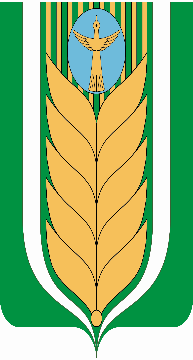 РЕСПУБЛИКА БАШКОРТОСТАНБЛАГОВАР  РАЙОНЫ АДМИНИСТРАЦИЯ  СЕЛЬСКОГОМУНИЦИПАЛЬ РАЙОНЫНЫҢ ЯЗЫКОВПОСЕЛЕНИЯ ЯЗЫКОВСКИЙ СЕЛЬСОВЕТАУЫЛ СОВЕТЫ АУЫЛ БИЛӘМӘhЕМУНИЦИПАЛЬНОГО РАЙОНАХАКИМИӘТЕБЛАГОВАРСКИЙ РАЙОН452740,  Языков аулы, Социалистик урамы, 1Тел. (34747) 2-29-72, Факс 2-22-61452740, с. Языково, ул. Социалистическая, 1     Тел. (34747) 2-29-72, Факс 2-22-61